INDICAÇÃO Nº 04148/2013Sugere ao Poder Executivo Municipal adequação do Campo de Areia, situado na Rua Mococa próximo ao campo de malha no bairro Planalto do Sol II. Excelentíssimo Senhor Prefeito Municipal, Nos termos do Art. 108 do Regimento Interno desta Casa de Leis, dirijo-me a Vossa Excelência para sugerir que, por intermédio do Setor competente, promova adequação do Campo de Areia, situado na Rua Mococa próximo ao campo de malha no bairro Planalto do Sol II, neste município.            Justificativa:Moradores procuraram este vereador solicitando que intermediasse junto ao governo o pedido de melhorias no campo de areia citado. Entre as reinvindicações, relataram que o local, precisa um sistema de contenção para areia e que seja colocado mais areia. Plenário “Dr. Tancredo Neves”, em 18 de Julho de 2013.ALEX ‘BACKER’-Vereador-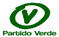 